Протокол № 10 от 20.03.2020г.МАУ ДО «Станция детского, юношеского туризма и экологии»г. Чайковского Об итогах Межрегионального дистанционного творческого конкурсадля дошкольников и младших школьников «Я расту»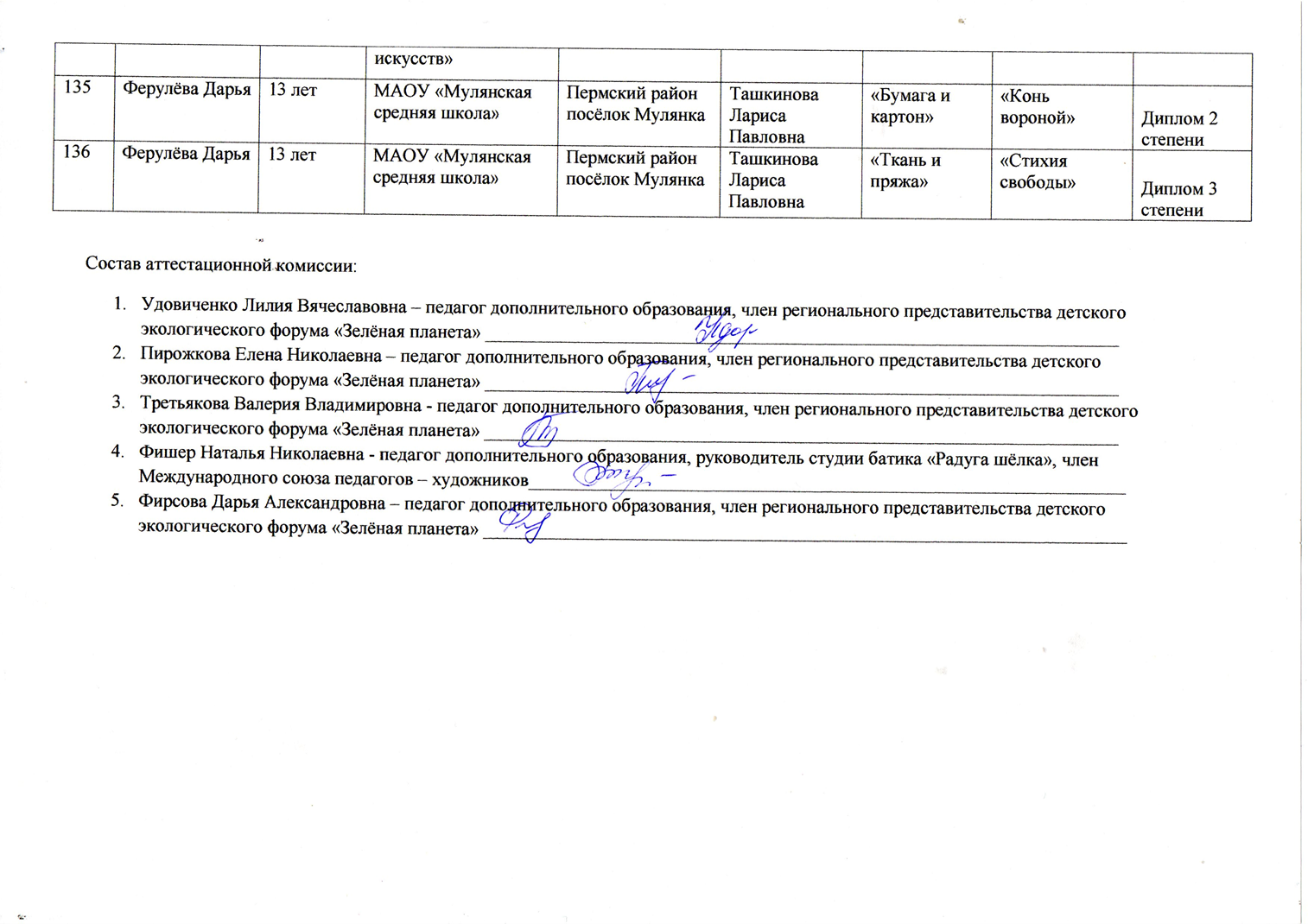 №п/пФамилия имя участникавозрастОУРегион, субъектРуководительноминациятемарезультат1Корюкова Алеся4 годаМАДОУ «Детский сад «Компас»г. Пермь Зыкова Наталья Андреевнарисунок«Дело было в январе»Диплом 1 степени2Журавлев Никита3 годаМБДОУ «Детский сад № 39»г. Воткинск, Удмуртская республикаШлыкова Ольга ГеоргиевнаДекоративно-прикладное творчествоСлонСертификат3Бушуева Варя3 годаМБДОУ «Детский сад № 39»г. Воткинск, Удмуртская республикаШлыкова Ольга ГеоргиевнарисунокМишкаСертификат4Бахарев Миша4 годаМБДОУ Центр развития ребенка – Частинский детский садПермский край, Частинский район, село ЧастыеБелоногова Ольга ИвановнаДекоративно-прикладное творчество«В мире игрушек»Диплом 1 степени5Лямина Маша4 годаМБДОУ Центр развития ребенка – Частинский детский садПермский край, Частинский район, село ЧастыеБелоногова Ольга ИвановнаДекоративно-прикладное творчество«В мире игрушек»Диплом 1 степени6Верзаков Саша4 годаМБДОУ Центр развития ребенка – Частинский детский садПермский край, Частинский район, село ЧастыеБелоногова Ольга ИвановнаДекоративно-прикладное творчество«В мире игрушек»Диплом 1 степени7Садилова Ирина4 годаМБДОУ Центр развития ребенка – Частинский детский садПермский край, Частинский район, село ЧастыеБелоногова Ольга ИвановнаДекоративно-прикладное творчество«В мире игрушек»Диплом 1 степени8Смыслова Женя 4 годаМБДОУ Центр развития ребенка – Частинский детский садПермский край, Частинский район, село ЧастыеБелоногова Ольга ИвановнаДекоративно-прикладное творчество«В мире игрушек»Диплом 1 степени9Шадрина Дарья6 летМАДОУ «ЦРР-Детский сад № 21№ МО «ЛГО»Г.Лысьва, Пермский крайКашапова Елена МихайловнаДекоративно-прикладное творчество«Наша Таня громко плачет"Диплом 1 степени10 Вакулинская Карина4 годаМАОУ «СОШ № 17» СП Детский сад г. Соликамск , Пермский крайДраницына Оксана Александровна«Рисунок» «Лошадка»диплом 3 степени11.  Анкушина Варвара4 годаМАОУ «СОШ № 17» СП Детский сад г. Соликамск , Пермский крайДраницына Оксана Александровна«Рисунок» «Зайка»Диплом 1 степени12. Змеев Илья5 летМАОУ «СОШ № 17» СП Детский сад г. Соликамск , Пермский крайДраницына Оксана Александровна«Рисунок»«Кораблик»диплом лауреата13 Рудьева Даша4 годаМАОУ «СОШ № 17» СП Детский сад г. Соликамск , Пермский крайДраницына Оксана Александровна«Рисунок»«Я люблю свою лошадку»Диплом 1 степени14Иванова Евгения 3 годаСП « Детский сад» МАОУ «СОШ № 17»г.Соликамск , Пермский крайНикулина Надежда Юрьевна, Климова Ольга Юрьевна«Рисунок»« Я люблю свою лошадку»Диплом 1 степени15Лецких Захар 3 годаСП « Детский сад» МАОУ «СОШ № 17»г.Соликамск , Пермский крайНикулина Надежда Юрьевна, Климова Ольга ЮрьевнаДекоративно-прикладное творчество«Уронили мишку на пол»Диплом 2 степени16Ветлугина Полина7 летМБДОУ «Полазненский детский сад №7»Пермский край, п. ПолазнаИванова Надежда Петровна«Рисунок»«Дело было в январе»Диплом 1 степени17Ибрагимова Анфиса7 летМБДОУ «Полазненский детский сад №7»Пермский край, п. ПолазнаКарелина Галина Ивановна«Рисунок»«Котёнок»Диплом лауреата18Губаева Вероника      5 летМБДОУ «Полазненский детский сад №7»Пермский край, п. ПолазнаКуземцева Наталья Александровна«Рисунок»«Мячик»сертификат19Ибрагимов Рустам     5 летМБДОУ «Полазненский детский сад №7»Пермский край, п. ПолазнаРор Лидия Васильевна«Рисунок»«Бычок»Диплом 2 степени20Демидов Артём5 летМБДОУ «Полазненский детский сад №7»Пермский край, п. ПолазнаБолилая Татьяна Фёдоровна«Рисунок»«Мишка»Диплом лауреата21Сыропятов Елисей7 летМБДОУ «Полазненский детский сад №7»Пермский край, п. ПолазнаХолод Ирина Ивановна«Рисунок»«Зайка»сертификат22Шостина Даша5 летМБДОУ «Полазненский детский сад №7»Пермский край, п. ПолазнаТиунова Анна Дмитриевна«Рисунок»«Котёнок»сертификат23Плюснин Иван4 годаМБДОУ «Полазненский детский сад №7»Пермский край, п. ПолазнаПьянкова Алла Васильевна«Рисунок»«Не одна»Диплом лауреата24Осетрова Валерия4 годаМБДОУ «Полазненский детский сад №7»Пермский край, п. ПолазнаРожкова Людмила Анатольевна«Рисунок»«Зимний сон»Диплом 2 степени25Вебер Андрей 4 годаМБДОУ «Полазненский детский сад №7»Пермский край, п. ПолазнаШилоносова Татьяна Валерьевна «Рисунок»«Кораблик» сертификат26Жигалов Егор8 летМБУ ДО«Кезский районный Центр детского творчества»Кезский район, поселок КезЖигалова Лариса Петровна«Рисунок»«Я люблю свою лошадку»Диплом 1 степени27Утробина Елена9 летМБОУ СОШ№5г.Ижевск Удмуртская РеспубликаМеньшикова Светлана ГеннадьевнаДекоративно-прикладное творчество"Мишка"Диплом 1 степени28Макарова Виктория6 летМАДОУ «детский сад №92»г. Березники Пермский крайИлишева Мария Васильевна«Рисунок»«Кот и грузовик»сертификат29Черноглазова Лиана7 лет МАДОУ «Детский сад №77»Пермский край, город БерезникиСарапулова Вероника ВикторовнаДекоративно-прикладное творчество«Уронили Мишку»Диплом 1 степени30Афанасьева Дарья  5 летМАОУ «СОШ» р.п. Теплая Гора структурное подразделение р.п. Медведка дошкольная группар.п. Медведка, Пермский крайМаскаева Наталья НиколаевнаДекоративно-прикладное творчество«Идет бычок, качается"Диплом 1 степени31Ифтоди Таня5летМАДОУ детский сад №3 г. Березники, Пермский крайФотеева Анастасия Николаевна«Рисунок»Наша Таня громко плачетсертификат32Северюхина Есения3 годаМАДОУ детский сад №3 г. Березники, Пермский крайКорнилова Екатерина Васильевна«Рисунок»Мишка косолапыйсертификат33Семенько Олег4 годаМА ДОУ «Центр развития ребёнка – Детский сад №21» МО «ЛГО»Пермский край, г. ЛысьваШмонина Оксана Валентиновна«Рисунок»«Кораблик»сертификат34Божкова Ясмина4 годаМА ДОУ «Центр развития ребёнка – Детский сад №21» МО «ЛГО»Пермский край, г. ЛысьваШмонина Оксана Валентиновна«Рисунок»«Мишка»Диплом лауреата35Кандрашина Кира5 летМАДОУ «Детский сад №5»г. Стерлитамак Республика БашкортостанБахтиярова Аделя РамилевнаРисунок«Наша Таня громко плачет…»сертификат36Муртазина Диана5 летМАДОУ «Детский сад №5»г. Стерлитамак Республика БашкортостанМусина Альфия АхметовнаРисунокУронили мишку на пол»сертификат37Уразгулов Дамир5 летМАДОУ «Детский сад №5»г. Стерлитамак Республика БашкортостанКалимуллина Гульназ ГалинуровнаРисунок«Зайка»сертификат38Панаев Артемий5 летМАДОУ «Детский сад №5»г. Стерлитамак Республика БашкортостанТрофимова Анастасия АлександровнаРисунок«Про Вовку, черепаху и кошку»сертификат39Скорик Илья2 годаМАОУ «СОШ №17» СП «Детский сад» «Наукоград»г. Соликамск, Пермский крайСухих Олеся ИвановнаРисунок«Ути-ути»Диплом 1 степени40Ахмадшина Дарья 7 летМуниципальное казенное дошкольное образовательное учреждение «Уинский детский сад «Улыбка»Пермский край, Уинский муниципальный округ, с. УинскоеВиноградова Алена СергеевнаРисунок«Погремушка»сертификат41Васильченко Мария4 годаМБОУ «Майкорская СОШ» структурное подразделение «Майкорский детский сад «Радуга»»Пермский край, Юсьвинский район, п. МайкорДвинянинова Валентина ЕвгеньевнаРисунок«Мишка»сертификат42Яковлева Дарина 3 годаМБДОУ "Теремок" Республика Татарстан Агрызский район село Красный Бор Халтурина Елена АлександровнаРисунокМоя любимая лошадкасертификат43Батуев Ярослав8 лет МБОУ «Средняя общеобразовательная школа № 1» с. Вассята, Чайковский р – онРязанова Наталья НиколаевнаДекоративно-прикладное творчество«Зайка»Диплом 1 степени44Десяткова Алёна10 лет МБОУ «Средняя общеобразовательная школа № 1» с. Вассята, Чайковский р – онСтарикова Елена ДмитриевнаДекоративно-прикладное творчество«Зайка»Диплом 1 степени45Санникова Екатерина10 лет МБОУ «Средняя общеобразовательная школа № 1» с. Вассята, Чайковский р – онСтарикова Елена ДмитриевнаРисунок«Мишка»Диплом 3 степени46Серёдкина Мария10 лет МБОУ «Средняя общеобразовательная школа № 1» с. Вассята, Чайковский р – онСтарикова Елена ДмитриевнаДекоративно-прикладное творчество«Лошадка»Диплом 1 степени47Тесленко Дмитрий10 лет МБОУ «Средняя общеобразовательная школа № 1» с. Вассята, Чайковский р – онБатуева Резида РафхатовнаДекоративно-прикладное творчество«Мишка»Диплом 1 степени48Аляутдинова Варвара 3 годаСП « Детский сад» МАОУ «СОШ № 17»г.Соликамск , Пермский крайНикулина Надежда Юрьевна, Климова Ольга ЮрьевнаДекоративно-прикладное творчество« Мячик»Диплом 1 степени49Топешашвилли Нино 3 годаМАДОУ «ЦРР-Детский сад № 21№ МО «ЛГО»Г.Лысьва, Пермский крайМальцева Оксана Александровна Декоративно-прикладное творчествоПоделка из пластилинаДиплом 1 степени50Федосенко Олеся4 годаМуниципальное  автономное  дошкольное образовательное учреждение «ЦРР-детский сад №417»г. ПермьЯнкович  Любовь Ивановна, Билинская  Валентина ИвановнаРисунокигрушкиДиплом 2 степени51Шубина Екатерина 7 летМуниципальное казенное дошкольное образовательное учреждение «Уинский детский сад «Улыбка»Пермский край, Уинский муниципальный округ, с. УинскоеМашкина Ирина ВикторовнаРисунок«Мячик»сертификат52 Болотова Кира 6 летМАДОУ «ЦРР-Детский сад № 21№ МО «ЛГО»Г.Лысьва, Пермский крайВоспитатель:  Кашапова Елена МихайловнаРисунок«Уронили мишку на пол"сертификат53 Валиев Амир6 лет  МБДОУ № 4УР, г. ИжевскИванова Лариса Михайловна Декоративно-прикладное творчествоКоллажсертификат54Норицина Алиса 4 годаМАДОУ «Компас» г. Пермь Макарова Мария Петровна Рисунок«Наша Таня громко плачет»Диплом 2 степени55Сидоров Игорь11 лет МБОУ«Мало-Лызинская средняя общеобразовательная школа» Балтасинского муниципального района РТ Село Малые Лызи  Респубдика ТатарстанМойсеева Нина Михайловна Декоративно-прикладное творчество«Идет бычок качается...»сертификат56Гришин Гордей 4 годаМБДОУ №13 г. Воткинскг.Воткинск Удмуртская РеспубликаОбухова Светлана Валентиновна Декоративно-прикладное творчество"Кораблик"Диплом 3 степени57Муканов Рамазан4 лет МБДОУ № 4УР, г. ИжевскАндреева Анна Александровна Декоративно-прикладное творчество«Мишка »Диплом 3 степени58Мишахин Максим3 года МБДОУ № 4УР, г. ИжевскАндреева Анна Александровна Декоративно-прикладное творчество«Лошадка»Диплом 2 степени59Федосеева Юлия 10 летМАОУ «Гимназия №1»Пермский край Соликамский городской округЛялина Татьяна Александровна Декоративно-прикладное творчествоКапитанДиплом 1 степени60Комонова Анастасия9 летМАОУ «Гимназия №1»Пермский край Соликамский городской округЛялина Татьяна Александровна Декоративно-прикладное творчествоЖучокДиплом 2 степени61Ренке Ева9 летМАОУ «Гимназия №1»Пермский край Соликамский городской округЛялина Татьяна Александровна Декоративно-прикладное творчествоЛеночка с букетомДиплом 1 степени62Огородникова  Мирослава4 годаМАДОУ «ЦРР-детский сад №417»г. ПермьМатвеева  Светлана Газинуровна, Филиппова  Антонида НиколаевнаРисунокЗайкасертификат63Ермакова Валерия                                                  2 годаМДОУ д/с «Солнышко» д. Большое Волковод. Большое Волково, Вавожского р-а, Удмуртская РеспубликаИванова Лариса НиколаевнаРисунок«Лошадка»сертификат64Романова Анастасия  2 годаМДОУ д/с «Солнышко» д. Большое Волковод. Большое Волково, Вавожского р-а, Удмуртская РеспубликаИванова Лариса НиколаевнаРисунок«Зайка»сертификат66Чиркова Есения7 летМБУ ДО «Станция юных техников»имени Героя Социалистического труда Б.Г. НикитинаУР, г. ВоткинскЧиркова Светлана Павловна Декоративно-прикладное творчествоМне теперь не до игрушек Диплом лауреата67Мамонтов Рома12 летМКОУ «Ашапская ОШИ»  с. Ашап Ординский район, Пермский крайКузнецова Антонина ПавловнаРисунок«Кораблик» Диплом 1 степени68Зверева Анастасия 4 года МАДОУ Центр развития ребенка детский сад «Лира»г. Оса, Пермский крайБерезина Людмила Ивановна Декоративно-прикладное творчество«Кораблик»Диплом лауреата69Рожков Александр 5 летМАДОУ Центр развития ребенка детский сад «Лира»г. Оса, Пермский крайНеверова Нина Ивановналего-конструирование«Самолет построим сами»Диплом 1 степени70Мерзлякова Варвара 5 летМАДОУ Центр развития ребенка детский сад «Лира»г. Оса, Пермский крайНеверова Нина Ивановналего-конструирование«Идет бычок качается»Диплом 1 степени71Алексеев Артемий3 годаМАОУ «Основная общеобразовательная школа №16» структурное подразделение «Центр развития ребенка – детский сад»Пермский край, Соликамский городской округЗагуменная Елена НиколаевнаРисунок«Зайку бросила хозяйка»сертификат72Сидорова Варвара3 годаМАОУ «Основная общеобразовательная школа №16» структурное подразделение «Центр развития ребенка – детский сад»Пермский край, Соликамский городской округСемухина Юлия АлександровнаРисуноклюбимые стихисертификат73Мальцева Валерия2 годаМАОУ «Основная общеобразовательная школа №16» структурное подразделение «Центр развития ребенка – детский сад»Пермский край, Соликамский городской округСемухина Юлия АлександровнаРисунок«Наша Таня громко плачет»Диплом лауреата74Давидович Матвей3 годаМАОУ «Основная общеобразовательная школа №16» структурное подразделение «Центр развития ребенка – детский сад»Пермский край, Соликамский городской округПатрушева Ксения ВладимировнаРисунок«Уронили мишку на пол….»сертификат75Ряпосов Трофим2 годаМАОУ «Основная общеобразовательная школа №16» структурное подразделение «Центр развития ребенка – детский сад»Пермский край, Соликамский городской округПатрушева Ксения ВладимировнаРисунок«Зайку бросила хозяйка»сертификат76Присяжнюк Богдан2 годаМАОУ «Основная общеобразовательная школа №16» структурное подразделение «Центр развития ребенка – детский сад»Пермский край, Соликамский городской округ Овчинникова Наталия Геннадьевна Рисунок«Зайку бросила хозяйка»сертификат77 Якин Макар2 годаМАОУ «Основная общеобразовательная школа №16» структурное подразделение «Центр развития ребенка – детский сад»Пермский край, Соликамский городской округ Овчинникова Наталия Геннадьевна Рисунок«Лошадка»сертификат78Валл Валерия2 годаМАОУ «Основная общеобразовательная школа №16» структурное подразделение «Центр развития ребенка – детский сад»Пермский край, Соликамский городской округ Овчинникова Наталия Геннадьевна Рисунок«Зайку бросила хозяйка»сертификат79  Белозерова Валерия 5 летСтруктурное подразделение МАОУ «СОШ № 3» г.Горнозаводскр.п.Кусье-Александровский, Пермский крайЧеснокова Вера Тимофеевна Декоративно-прикладное творчество«Зайку бросила хозяйка»Диплом 1 степени80Шарова Анастасия5 летСтруктурное подразделение МАОУ «СОШ № 3» г.Горнозаводскр.п.Кусье-Александровский, Пермский крайДавлетгараева Надежда Михайловна Декоративно-прикладное творчество«Грузовик»Диплом 2 степени81Чащухина Алёна4 года. МАДОУ «Детский сад № 305» г. Пермиг.ПермьБеляева Ирина Александровна Декоративно-прикладное творчество«Грузовик»Диплом лауреата82Кашуба Луиза5 летМАДОУ «Детский сад №305» г. ПермиГ. Пермь, Пермский крайСобянина Яна ИгоревнаРисунок«Слёзы Тани»Диплом 1 степени83Балчугова Маша6 летМАДОУ «Детский сад №305» г. ПермиГ. Пермь, Пермский крайШаркова Ольга ГеннадьевнаРисунок«Котик-озорник»Диплом лауреата84   Васёва Маргарита5 лет МАДОУ «Центр развития ребенка – детский сад № 417»Г. Пермь, Пермский крайГолубкова Ирина ИгоревнаРисунок«Девочка- рёвушка»Диплом 2 степени85Васёва Виктория4 года МАДОУ «Центр развития ребенка – детский сад № 417»Г. Пермь, Пермский крайЕфимова Марина ГеннадьевнаРисунок «Страшная птица»Диплом 2 степени86Татаринова Софья 4 годаМБДОУ д/с №19  «Аленький цветочек».Удмуртская Республика г.Сарапул Вараксина Танзиля РасимовнаРисунок«Моя любимая игрушка».Диплом 3 степени87Стрелкова Арина 3 годаМБДОУ Чутырский детский садс. Чутырь, Игринский район, Удмуртская РеспубликаБушуева Светлана Михайловна Декоративно-прикладное творчествоКораблик.Диплом лауреата88Погорелкина Александра 3 годаМБДОУ Чутырский детский садс. Чутырь, Игринский район, Удмуртская РеспубликаБушуева Светлана Михайловна Декоративно-прикладное творчествоМне теперь не до игрушексертификат89Олина Мария 3 годаМБДОУ Чутырский детский садс. Чутырь, Игринский район, Удмуртская РеспубликаБушуева Светлана МихайловнаСтенгазетаСтрана детства Агнии Бартосертификат90Васильев Матвей 3 годаМБДОУ Чутырский детский садс. Чутырь, Игринский район, Удмуртская РеспубликаБушуева Светлана МихайловнаКоллажМы любим Агнию Бартосертификат91Давыдов Тимофей 2 годаМАДОУ детский сад №3Пермский край г. Березники Новожилова Людмила Владимировна Рисунок«Зайка в витрине»сертификат92Кузьмин Иван4 годаМАДОУ Детский  сад № 76» городского округа  город Стерлитамак город Стерлитамак Республики БашкортостанБагаева Нина АнатольевнаРисунок«Мишка»сертификат93Яхина Кира4 годаМБДОУ «Ординский детский сад»Пермский край Ординский район село Орда Кашина Наталья АлександровнаРисунок"Мячик"Диплом 3 степени94Богомолова Маргарита4 годаМБДОУ «Ординский детский сад»Пермский край Ординский район село Орда Кашина Наталья АлександровнаРисунок"Зайка"Диплом 1 степени95Ведерникова Екатерина6 летМАДОУ «ЦРР-Детский сад №21» МО «ЛГО»г.Лысьва Пермского краяМокрецова Елена Валерьевна  Рисунок«Наша Таня громко плачет» Диплом лауреата96Захватаева Ирина6 летМАДОУ «ЦРР-Детский сад №21» МО «ЛГО»г.Лысьва Пермского краяМокрецова Елена Валерьевна  Рисунок«Наш сосед Иван Петрович» Диплом лауреата97Кусаметова Алисья3 годаМАДОУ «ЦРР-детский сад №417»г. ПермьБукреева  Елена Сергеевна, Власова  Юлия ПавловнаРисунокпо произведениям А.Бартосертификат98Гуцу Терентий3 годаМАДОУ «ЦРР-детский сад №417»г. ПермьБукреева  Елена Сергеевна, Власова  Юлия ПавловнаРисунокпо произведениям А.Бартосертификат99Мехоношина Анастасия3 годаМАДОУ «ЦРР-детский сад №417»г. ПермьБукреева  Елена Сергеевна, Власова  Юлия ПавловнаРисунокпо произведениям А.Бартосертификат100Потеряева Юлия3 годаМАДОУ «ЦРР-детский сад №417»г. ПермьБукреева  Елена Сергеевна, Власова  Юлия ПавловнаРисунокпо произведениям А.Бартосертификат101Морозов Иван3 годаМАДОУ «ЦРР-детский сад №417»г. ПермьБукреева  Елена Сергеевна, Власова  Юлия ПавловнаРисунокпо произведениям А.Бартосертификат102Кудымов Глеб3 годаМАДОУ «ЦРР-детский сад №417»г. ПермьБукреева  Елена Сергеевна, Власова  Юлия ПавловнаРисунокпо произведениям А.Бартосертификат103Пономарева Анастасия3 годаМАДОУ «ЦРР-детский сад №417»г. ПермьБукреева  Елена Сергеевна, Власова  Юлия ПавловнаРисунокпо произведениям А.Бартосертификат104Спирякова Александра9 летМАУДО Дом детского художественного и технического творчества г. Чайковский, Пермский крайМенгалиева Елена Николаевна Декоративно-прикладное творчество«Зайка»Диплом 1 степени105Киршина Анна 4 годаМАДОУ «Детский сад № 37» город Березники, Пермский крайВасильева Надежда Анатольевна Декоративно-прикладное творчество«У меня живет козленок…»Диплом 1 степени106Добрынина Ксения 2 годаМАДОУ «Детский сад № 37» город Березники, Пермский крайФедулова Диана ВадимовнаРисунок«Я люблю свою лошадку…»Диплом 2 степени107Целищева Дарья4 годаМАДОУ ЦРР - д/с «Лира», корпус «Теремок»Пермский край, г.ОсаДрачева Людмила ВикторовнаРисунок«Я расту»Диплом 3 степени108Савина София2 годаМАДОУ Центр развития ребенка – детский сад «Лира»г. Оса, Пермский крайУстинова Наталья Геннадьевна Декоративно-прикладное творчество«Мишка»Диплом 2 степени109Шангареев Мурат4 годаМАДОУ  Детский сад №34 Республика Башкортостан, г.Уфа Галиуллина Ильвира Азатовна Сидорова Валентина ЯковлевнаРисунок«Мишка» Сертификат110Юхина  Дарья6 летМАДОУ «Детский сад №3»Пермский край, город БерезникиДенисова Анна ЕвгеньевнаРисунок«Зайку бросила хозяйка»Диплом 1 степени111Сарваров  Тимур4 годаМАДОУ «Детский сад №3»Пермский край, город БерезникиШумилина Вероника ВикторовнаРисунок«Уронили мишку на пол»Диплом 1 степени112Имангулова Амира 3 годаМАДОУ Детский сад № 255 городского округа г. Уфа Республики Башкортостан  г. Уфа, Республика БашкортостанМирхажева Айгуль Аданисовна Рисунок«На этих стихах выросло не одно поколение детей» сертификат